Address: Extreme Gymnastics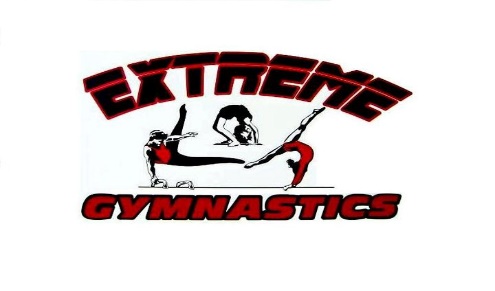 3210 Swetzer Rd.Loomis, Ca. 95650916-652-6559  Application for EmploymentAvailabilityEducationList any other education, degrees, special skills, qualifications or certifications: Name:   (Last)(First)(Middle Initial)(Middle Initial) Social Security Number:Local Address: Street Address:City:          State:	                                      Zip Code:          State:	                                      Zip Code:          State:	                                      Zip Code:Country: Phone Number: E-Mail Address: E-Mail Address: E-Mail Address: Are you a citizen of the U.S. or do you Are you a citizen of the U.S. or do youYesNo Any offer of employment is conditional upon you Any offer of employment is conditional upon you Any offer of employment is conditional upon you Any offer of employment is conditional upon youhave a legal right to work in the U.S.?have a legal right to work in the U.S.? completing Form I-9 and providing documents  establishing your identity and work authorization. completing Form I-9 and providing documents  establishing your identity and work authorization. completing Form I-9 and providing documents  establishing your identity and work authorization. completing Form I-9 and providing documents  establishing your identity and work authorization. Are you 18 years of age or older? Are you 18 years of age or older?YesNo If under 18 years of age, applicant will be required to If under 18 years of age, applicant will be required to If under 18 years of age, applicant will be required to If under 18 years of age, applicant will be required to submit a birth certificate or work certificate as  required by State or Federal law. submit a birth certificate or work certificate as  required by State or Federal law. submit a birth certificate or work certificate as  required by State or Federal law. submit a birth certificate or work certificate as  required by State or Federal law. Have you ever pleaded "guilty",  Have you ever pleaded "guilty", YesNo If "Yes", When and Where? If "Yes", When and Where? If "Yes", When and Where? If "Yes", When and Where? "no-contest" or been convicted of a crime? "no-contest" or been convicted of a crime? If "Yes", please provide details: If "Yes", please provide details: Type of employment desired:Full-TimePart-Time Part-Time  Date Available To Start: Date Available To Start: Date Available To Start: How many hours per week would you like to work? How were you referred to us?Hours Available To WorkMonTueWedThurFriSatSunFrom:To:From:To: Are you presently enrolled in school? Are you presently enrolled in school?   Yes    Yes No  If yes, please provide name and address of the school you are attending: If yes, please provide name and address of the school you are attending: If yes, please provide name and address of the school you are attending: If yes, please provide name and address of the school you are attending: School Name and Address: School Name and Address: School Name and Address: School Name and Address:Type Of Degree or Program:Type Of Degree or Program:Expected Completion Date:Expected Completion Date: School Name and Address: School Name and Address: School Name and Address: School Name and Address:Type Of Degree or Program:Type Of Degree or Program:Did you successfully complete high school and receive a diploma?Yes No If you did not complete high school, do you have a high school equivalency diploma (GED)?If you did not complete high school, do you have a high school equivalency diploma (GED)?If you did not complete high school, do you have a high school equivalency diploma (GED)?If you did not complete high school, do you have a high school equivalency diploma (GED)?Yes No Employment HistoryReferencesI have been given the opportunity to read this employment application thoroughly and ask questions. My signature on this form attests that all information I provided to the employer is true and complete. I understand that any false or misleading information, or significant omission, may disqualify me from consideration for employment; or if hired, may lead to my dismissal if discovered at a later date. I understand that consideration for employment may depend upon results from my references and potential background check. I grant Extreme Gymnastics or its authorized agent, permission to obtain personal investigative reports on me, including, but not limited to statements made in this application or resume, character information, general reputation, education, licensing or certifications. I authorize and release from legal liability, any individual, school, institution(s), or employer providing information or opinion with respect to potential employment with this employer.I understand that employment is contingent upon providing authentic proof of identity and employment eligibility in the United States. I agree to immediately notify Extreme Gymnastics if I should be convicted of a felony, or any crime involving dishonesty, breach of confidentiality, controlled substances, sexual misconduct, abuse or violence while my job application is pending, or if hired, during employment. I acknowledge that employment with this employer would be at-will and that this application for employment does not create an employment contract or promise of employment.